РЕШЕНИЯСовета народных депутатов муниципального образования «Джерокайское сельское поселение»от 12.01.2021 г. № 1		                                                           а.  Джерокай«О налоге на имущество физических лиц на 2021 год»В соответствии с Федеральными законами от 6 октября . № 131-ФЗ «Об общих принципах организации местного самоуправления в Российской Федерации» от 04 октября . № 284-ФЗ «О внесении изменений в статьи 12 и 85 части первой и часть вторую Налогового кодекса Российской Федерации и признании утратившим силу Закона Российской Федерации «О налогах на имущество физических лиц» и главой 32 части второй Налогового кодекса Российской Федерации, Законом Республики Адыгея от 03.11.2016г. № 5  «Об установлении единой даты начала применения на территории Республики Адыгея  порядка определения налоговой базы по налогу на имущество физических лиц исходя из кадастровой стоимости объектов налогообложения», руководствуясь Уставом Совет народных депутатов муниципального образования «Джерокайское сельское поселение» РЕШИЛ:1.Установить и ввести в действие с 1 января 2021 года на территории муниципального образования «Джерокайское сельское поселение» налог на имущество физических лиц (далее – налог).2.Установить, что налоговая база по налогу в отношении объектов налогообложения определяется исходя из их кадастровой стоимости.3. Установить следующие налоговые ставки по налогу:1) 0,1 процента в отношении:жилых домов, частей жилых домов, квартир, частей квартир, комнат;объектов незавершенного строительства в случае, если проектируемым назначением таких объектов является жилой дом;единых недвижимых комплексов, в состав которых входит хотя бы один жилой дом;(гаражей и машино-мест, в том числе расположенных в объектах налогообложения, указанных в подпункте 2 настоящего пункта;хозяйственных строений или сооружений, площадь каждого из которых не превышает 50 квадратных метров и которые расположены на земельных участках, предоставленных для ведения личного подсобного, дачного хозяйства, огородничества, садоводства или индивидуального жилищного строительства.3.1. 1 процента в отношении объектов налогообложения, включенных в перечень, определяемый в соответствии с пунктом 7 статьи 378.2 Налогового кодекса Российской Федерации, в отношении объектов налогообложения, предусмотренных абзацем вторым пункта 10 статьи 378.2 Налогового кодекса Российской Федерации;3.2. 2 процента в отношении объектов налогообложения, кадастровая стоимость каждого из которых превышает 300 миллионов рублей;3.3. 0,5 процента в отношении прочих объектов налогообложения;4. Настоящее решение вступает в силу по истечении одного месяца с момента официального опубликования, но не ранее 1 января 2021 года.5. Решение Совета народных депутатов муниципального образования «Джерокайское сельское поселение» № 2 от 09.01.2020 года «Об установлении имущественного налога» считать утратившему силу с 01.01.2021года. Председатель СНД МО«Джерокайское сельское поселение»                                                     Ю.Н. КагазежевРЕСПУБЛИКА АДЫГЕЯСовет народных депутатовМуниципального образования«Джерокайское сельское поселение»385461, а. Джерокай,Ул.Краснооктябрьская,34ател.9-35-33факс 88(7773)9-35-15sp-dzher@rambler.ruАДЫГЭ РЕСПУБЛИКДжыракъые муниципальнэ къоджэ псэупIэ чIыпIэм изэхэщапIэ янароднэ депутатхэм я Совет385461, къ. Джыракъый,ур. Краснооктябрьскэм,34ател.9-35-33факс 88(7773)9-35-15sp-dzher@rambler.ru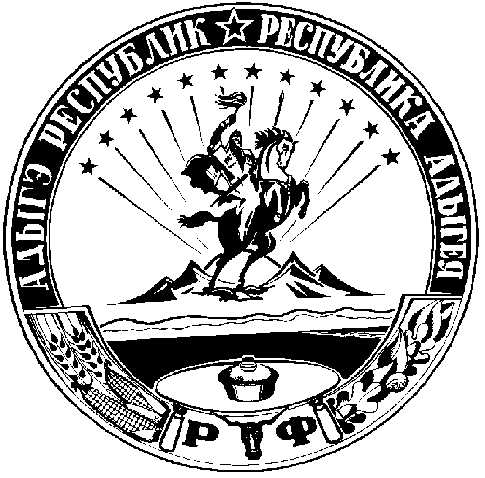 